OGEC de l’Ecole de l’Oratoire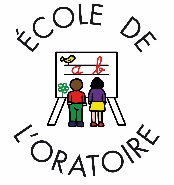 Organisme de gestion de l'établissement catholique Ecole de l’OratoireAssociation loi du 1 juillet 1901Siret n° 4951040850001612, rue de l’Oratoire69300 Caluire et CuireANNEE 2018-2019Dans le cadre du Projet Pastoral de l’école, un temps de catéchèse est proposé à votre enfant : à partir du CE1 en paroisse un samedi matin par mois. à partir du CE2 à l’école sur temps scolaire dans l’établissement.Les jours et les horaires vous seront communiqués à la rentrée scolaire. Les enfants qui ne seront pas inscrits au Catéchisme bénéficieront d’un parcours de Culture Chrétienne, sur le même créneau horaire. Le Catéchisme : Le parcours de catéchèse est proposé en lien avec la paroisse au sein de l’établissement. Il s’appuie sur un livre « Parle Seigneur, Ta Parole est un Trésor ». Le temps du Caté est l’occasion pour les enfants qui y participent de faire l’expérience de la Rencontre, d’apprendre à vivre en fraternité, à découvrir Jésus. Ils pourront également se préparer aux sacrements (1ère communion) en lien avec la Paroisse et cheminer dans leur démarche de Foi et de spiritualité. Ce temps est animé par des parents bénévoles de l’école. Nous attirons votre attention sur le fait que cette démarche est également la vôtre et que votre implication sera nécessaire pour faire de ces moments un temps fort dans la découverte et l'approfondissement de la Foi.La Culture Chrétienne : Ce temps est un moment privilégié pour s’ouvrir à l’histoire de la religion chrétienne, pour comprendre la place de l’Eglise dans notre civilisation, pour établir des parallèles avec d’autres religions, pour mieux les connaître et gagner ainsi en respect de l’autre et de ses différences. Il est pratiqué par les enseignantes en classe à l’aide de parcours ludiques (Zou pour le CE1 – Anne et Léo à partir du CE2 au CM2). La culture chrétienne ne demande pas une démarche personnelle spirituelle, c’est une observation réfléchie qui donne les clefs de la religion chrétienne. FICHE D’INSCRIPTION AU CATECHISMEInscription au catéchisme : Le catéchisme est proposé : à partir du CE1 en paroisse un samedi matin par mois. à partir du CE2 à l’école sur temps scolaire.Les jours et les horaires vous seront communiqués à la rentrée scolaire.NOM : ……………………………………………………………..PRENOM : ………………………………………………………..CLASSE : …………………………………………………………DATE DE NAISSANCE : ………………………………………..DATE DE BAPTEME : ………………………………………….LIEU :………………………………………………………………Préparation à la première communion (Pour les élèves de CM1 ou CM2) :Je souhaite que mon enfant prépare sa première communion.  OUI					 NONJe me propose pour animer un groupe de catéchisme (cela peut être également un membre de votre famille)Nom : ………………………………………………..Prénom : …………………………………………….Signature des parents :